THIRD SEMESTER SERIES TEST 1 ( October  -2023)                      ECT 283  ANALOG COMMUNICATIONTime: 1.5 hours                                                                                                   Maximum Marks : 50Levels -	1.Remember   2. Understand 	3. Apply   4.Analyse   5. Evaluate    6.Create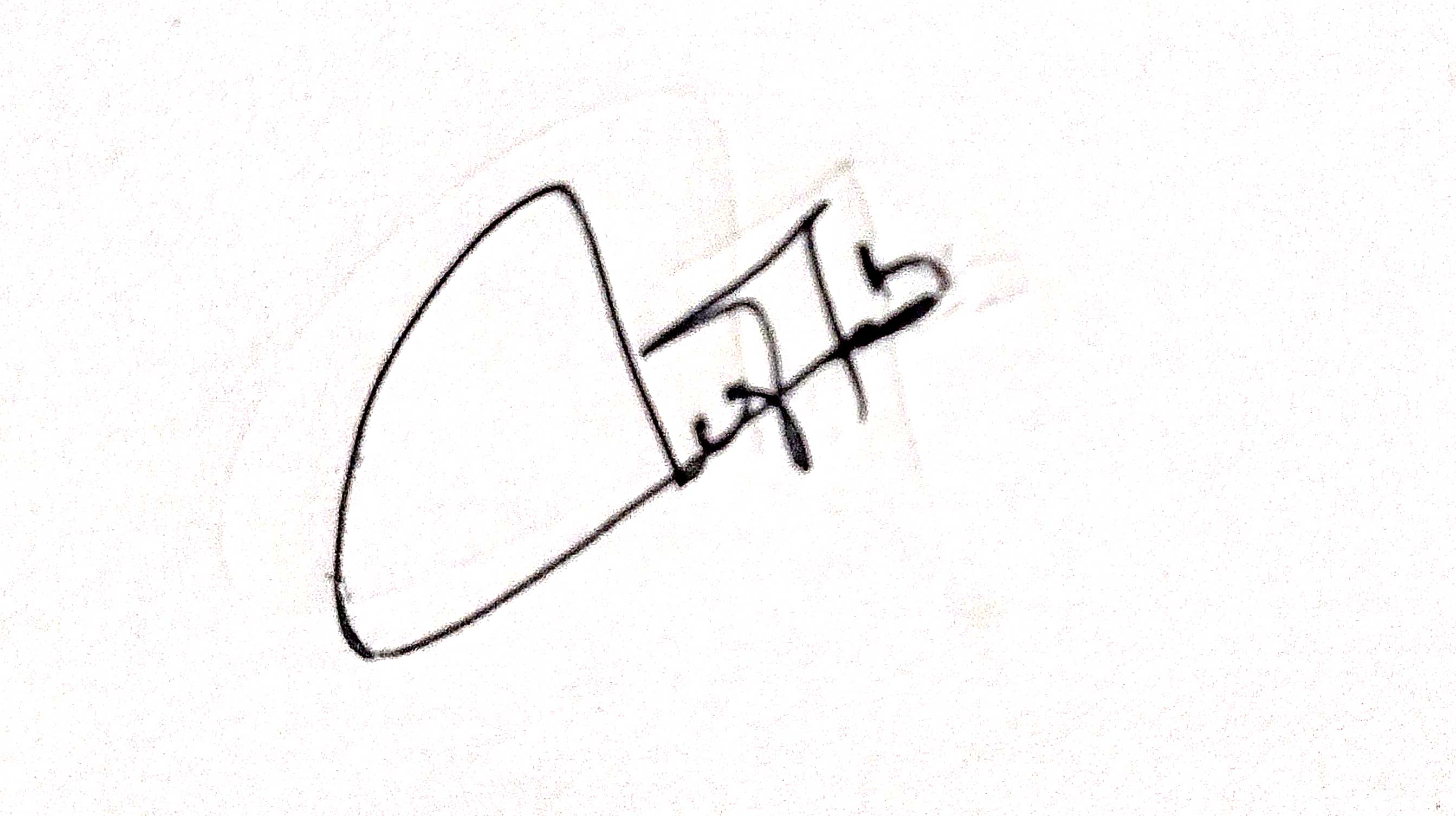 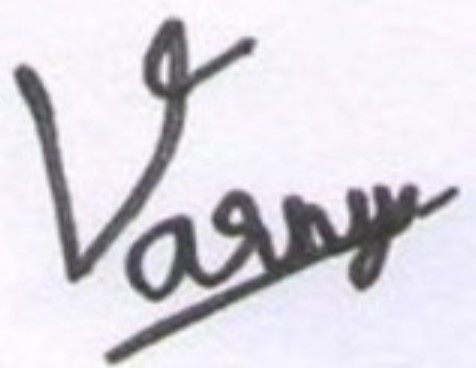 Signature of Faculty In charge                                              Signature of Scrutiny Committee MemberEIGHTH SEMESTER SERIES TEST II (MAY 2023)                      ECT 458 INTERNET OF THINGSTime: 1.5 hours                                                                                                   Maximum Marks : 50Levels -	1.Remember   2. Understand 	3. Apply   4.Analyse   5. Evaluate    6.CreateSignature of Faculty In charge                                              Signature of Scrutiny Committee MemberPART - APART - APART - APART - APART - APART - AAnswer  full questions, each carries 3 marksAnswer  full questions, each carries 3 marksAnswer  full questions, each carries 3 marksAnswer  full questions, each carries 3 marksAnswer  full questions, each carries 3 marksAnswer  full questions, each carries 3 marksQ.No.QUESTIONMARKSCOLEVELLEVEL1 Explain the need for modulation3CO 1112Explain flicker noise3CO 1113Explain shot noise3CO 1224Plot the signal x(t)=u(t+1)+2u(t)-u(t-3)3CO 2225Find convolution of signal x[n] = [1,-1, 1, 1] with itself3CO 2CO 216Define unit step function and unit impulse function3CO 2CO 21PART - BAnswer one question from each section. Each question carries 16 mark.7(a) Explain Thermal noise in details                                                                                     (8 marks)(b) Explain the elements of communication systems in detail?                                        (8 marks)16CO 1CO 12OR8(a) Define the signal to noise ratio and noise and noise figure of a receiver? How noise temperature related to noise figure? (8 marks)b)A mixer stage has a noise figure of 20 dB and this is proceeded by an amplifier that has a noise figure of 9 dB and an available power gain of 15 dB. Calculate overall nose figure  (8 marks)16CO 1CO 129State and prove any 4 properties of FT16CO 2CO 21OR16CO 2CO 2110a Distinguish between energy & power signals. Give an example for each category? (8 marks)b. (b) Explain shifting operation of the signal1Course OutcomesCourse OutcomesCO 1Explain various components of communication SystemsCO 2Explain various sources of noises and its effects in communication sytemsPART - APART - APART - APART - APART - APART - AAnswer  full questions, each carries 3 marksAnswer  full questions, each carries 3 marksAnswer  full questions, each carries 3 marksAnswer  full questions, each carries 3 marksAnswer  full questions, each carries 3 marksAnswer  full questions, each carries 3 marksQ.No.QUESTIONMARKSCOLEVELLEVEL1 Explain the need for IP optimization in IoTs?3CO 3112 What are the transmission modes used in Modbus?3CO 3113 Interface and control the status of an LED in GPIO 20 in Raspberry Pi3CO 3224 What are the 4 different cloud deployment models?3CO 4225What is cloud computing3CO 4CO 416 Draw and discuss the layered structure of the LoRaWAN network3CO 4CO 41PART - BAnswer one question from each section. Each question carries 16 mark.7Explain the differences between Narrowband-Internet of Things (NBIoT) and Long-Term Evolution for Machines (LTE M).b.What are the modifications included in IEEE 802.15.4 e and g versions as compared to IEEE 802.15.4?16CO 3CO 32OR8With the help of a diagram explain the Zigbee protocol architecture. [8 ] (b) Explain LoraWAN architecture. Give a detailed description of the physical layer and MAC layer of LoraWAN16CO 3CO 329Explain different cloud service models ([12] (b) Explain cloud based data collection, storage and computing services provided by XIVELY cloud platform16CO 4CO 41OR10Explain different Raspberry-Pi Interfaces .Also, Explain NIMBITS cloud platform16CO 4CO 41Course OutcomesCourse OutcomesCO 3To understand the communication networks and protocols used in IoT. (K2)CO 4To understand the cloud resources, data analysis and applications. (K3)